МУНИЦИПАЛЬНОЕ БЮДЖЕТНОЕ ОБЩЕОБРАЗОВАТЕЛЬНОЕ УЧРЕЖДЕНИЕ«СРЕДНЯЯ ШКОЛА № 155 ИМЕНИ ГЕРОЯ СОВЕТСКОГО СОЮЗА МАРТЫНОВА Д.Д.»ЦЕНТРАЛЬНОГО РАЙОНА ГОРОДА КРАСНОЯРСКА660043, г. Красноярск, ул. Дмитрия Мартынова, 26, тел.8(391)2005-71e-mail/ krsk155@yandex.ruОГРН 1192468015618, ИНН/КПП 2466278630/246601001Программа«Эврика»лагеря «Территория лета»   с   дневным пребыванием детей комплексной направленности                                                         для детей 7-16 лет                                                                                                                  Автор программы: Шадрина Ольга Михайловна, учитель 1 квалификационной категории, lelya.shadrina.87@mail.ruСрок реализации: 1-30 июня 2021 г.Информационная  карта программыПояснительная записка      Изменения, происходящие в образовательной политике государства, акцентируют внимание на необходимости применения ориентированного и деятельностного подходов, которые предусматривают воспитание свободной, развитой и образованной личности, способной жить и творить в условиях постоянно меняющегося мира, и воздействуют на все компоненты системы образования и на учебно – воспитательный процесс в целом, включая как урочную, так и внеурочную деятельность. Окружающий мир чрезвычайно динамичен, изменчив, и требования, предъявляемые им к человеку, неуклонно меняются. В связи с этим необходимо развитие таких качеств как мобильность, гибкость, способность быстро и правильно ориентироваться в общем характере любой возникшей жизненной ситуации    В условиях городской местности в летний период не все дети имеют возможность полноценного отдыха. Летний пришкольный лагерь выполняет очень важную миссию оздоровления и воспитания детей, особенно когда многие семьи находятся в сложных экономических и социальных условиях, т.е. летний отдых сегодня – это ещё и социальная защита, поэтому обязательным является вовлечение в лагерь детей из многодетных и малообеспеченных семей.      В связи с возросшей потребностью родителей в занятости детей в летний период на базе нашей школы открывается оздоровительный лагерь с дневным пребыванием детей, так как правильно организованная деятельность, отдых, досуг, оздоровление способствуют духовному и физическому росту детей.       Летний лагерь является, с одной стороны, формой организации свободного времени детей разного возраста, пола и уровня развития, с другой – пространством для оздоровления, духовно-нравственного воспитания,   развития художественного, социального творчества.    Программа предполагает создание насыщенной приключениями  атмосферы в лагере.  Прием стилизации, предполагающий активное использование исторических элементов, активизирует познавательную деятельность младших школьников, игровая ситуация облегчает усвоение учащимися новой информации, обеспечивает устойчивый интерес к проводимым мероприятиям.     Данная программа по своей направленности является комплексной, т. е. включает в себя разноплановую деятельность, объединяет различные направления отдыха и воспитания детей в условиях пришкольного лагеря дневного пребывания.  Программа составлена с учетом интересов и психолого-возрастных особенностей детей. В непринужденной обстановке в форме игровой деятельности формируются навыки составления проектов, ориентированных на науку и творчество.Активный летний отдых открывает безграничные возможности для укрепления здоровья детей, развития их интеллектуальных, творческих, коммуникативных, физических способностей,  духовного обогащения, формирования основы продуктивного диалога между детьми и педагогами.Именно необходимость всестороннего развития детей в летней период обусловила комплексный характер данный программы.                       По продолжительности программа является краткосрочной, реализуется в период летней лагерной смены длительностью 21 календарный день. Основной состав лагеря – это учащиеся 1-9 классов школы в возрасте 7- 16 лет  Цель программы: создание в период летних каникул оптимальных условий, обеспечивающих социальное становление и развитие личности, ориентированной на получение дополнительного образования через организацию познавательной, проектной, творческой и спортивно-оздоровительной деятельности Задачи программы: 1.Вовлечь в деятельность 100 % детей с помощью инновационных форм работы: (проектная деятельность, сюжетноролевые игры, работа лабораторий) в условиях лагеря с дневным пребыванием детей. 2.Приобщать к государственным культурным, историческим ценностям, символам, традициям Российской Федерации. 3. Создать условия для формирования у обучающихся ценности интеллектуального творчества и мотивации к научно-исследовательской работе;4.  Ознакомить детей с достижениями науки;5. Создать оздоровительно- образовательную среду, способствующей раскрытию способностей каждого ребенка на основе удовлетворения интересов и индивидуальных потребностей.6. Организовать коммуникативное пространство для обучения азам научного мышления, общения, культуре выступлений и проведения дискуссий.7.Создать условия для развития навыков самоуправления в детском коллективе. 8. Формировать ценности здорового образа жизни, навыки безопасного поведения, как необходимых условий успешной социализации.СодержаниеМеханизм реализации программыПлан -  сеткаРежим работы лагеряПринципы реализации программы1.  Принцип креативности: Для развития творческой личности необходимы творческие условия, творческий наставник, команда единомышленников. Данная программа способствует созданию всего вышеперечисленного.2. Принцип демократичности: Участие всех детей в программе развития своих творческих способностей.3. Принцип дифференциации воспитания: Дифференциация в рамках летнего лагеря предполагает:- отбор содержания, форм и методов воспитания в соотношении с индивидуально-психологическими особенностями детей;- создание возможности переключения с одного вида деятельности на другой в рамках одного дня;- взаимосвязь всех мероприятий в рамках тематики дня;- активное участие детей во всех видах деятельности.4. Принцип творческой индивидуальности: Творческая индивидуальность – это характеристика личности, которая в самой полной мере реализует, развивает свой творческий потенциал.5. Принцип природосообразности: Воспитание у детей согласно их возрасту и полу ответственности за результаты собственного развития, за последствия своих действия и поступков.6. Принцип гуманизации отношений: Построение всех отношений на основе уважения и доверия к человеку, на стремлении привести каждого ребенка к успеху. Через идею гуманного подхода к ребенку, как родителям, так и сотрудникам лагеря необходимо психологическое переосмысление всех основных компонентов педагогического процесса.7. Принцип индивидуально-личностной ориентации: Взрослый не навязывает формы и виды деятельности, а лишь направляет, создает условия для самостоятельного выбора каждого ребенка, помогает самореализоваться, самоутвердиться с учетом внутреннего развития каждой личности.8. Принцип коллективности: Только общаясь и работая в коллективе, учить уважать близкого, стремясь понять и помочь ему, так можно воспитать качества социально-активной личности.9. Принцип эффективности социального взаимодействия: Способствуя межличностному общению в отрядах и звеньях, включать каждого ребенка в социально значимую деятельность, тем самым позволять ему получить навык социальной адаптации и самореализации.Содержание программы.Организация жизнедеятельности на смене в лагере с дневным пребыванием детей строится по 6 основным направлениям:Духовно – нравственная деятельность.Спортивно – оздоровительная деятельность.Познавательно – творческая деятельность.Эколого-краеведческая деятельность.Профилактическая деятельность.Работа по развитию самоуправления.Духовно – нравственное направление.Задачи:поддержание у детей интереса к родному краю, своей стране.воспитание чувства патриотизма, любви к своей стране.воспитание в детях доброты, человечности, милосердия.формирование у учащихся интереса к историческому прошлому страныи малой Родины.Содержание деятельности.Игровая программа ко дню защиты детей День Памяти и скорби, посвящённый 22 июняМероприятия, направленные на возрождение ГТО.Спортивно – оздоровительное направление.Проводится работа по вовлечению детей в занятия физкультурой и спортом, по формированию здорового образа жизни, а также подготовка к нормативам ГТО, по преодолению вредных привычек и профилактике табакокурения, наркомании, детской преступности.В систему спортивно-оздоровительных мероприятий входят:ежедневная утренняя зарядка;военно-спортивные игры на местности; «весёлые эстафеты»;спортивные конкурсы;первенство лагеря по игровым видам спорта: пионербол, теннис, шашки.игры на свежем воздухе;тестирование ГТО;беседы по формированию здорового образа жизни;оформление «Уголков здоровья», плакатов, буклетов ЗОЖ;конкурсы флешмобов;акции по ЗОЖ.Познавательно-творческое направление.В лагере проводятся игровые программы, КТД, подготовленные детьми и воспитателями. Координирует работу по организации воспитатель. Мероприятия спланированы таким образом, чтобы каждый ребёнок любого возраста мог принять в них активное участие.Все мероприятия направлены на раскрытие творческого потенциала ребёнка и дают возможность проявить свои таланты и возможности:торжественное открытие и закрытие лагеря;интеллектуальные игры, викторины, научные мастер-классы.игровые программы, дискотеки;КТД;музыкальные часы, хореографические мастер-классы;творческие проекты;лагерные «Огоньки»;мастер-классы прикладному искусству, робототехнике, научные мастер-классы.работа кружков ;Минутки техники и технологии (оформление коридоров по развитие технологий).Эколого-краеведческая деятельностьВ условиях летних смен экологическое воспитание является наиболее эффективным и способствует освоению и отработке на практике норм природосберегающего поведения, социализации и реализации школьников за счет включения их в конкретно значимую природоохранную деятельность:• экологические акции • реализация творческих краткосрочных проектов по изготовлению костюмов из вторсырья.Профилактическая деятельность:- Инструктажи для детей: «Правила пожарной безопасности», «Правила поведения детей при прогулках и походах», «Правила при поездках в автотранспорте», «Безопасность детей при проведении спортивных мероприятий»,-Беседы медицинского работника: «Если хочешь быть здоров – закаляйся», «Мой рост, мой вес», О вреде наркотиков, курения, употребления алкоголя», «Как беречь глаза?»;-Беседы с участковым уполномоченным, либо социальным педагогом школы: «Внимание! Дорога!», «Что нужно знать юному велосипедисту?».Работа по развитию самоуправления	Структура самоуправленияВ лагере должна быть создана обстановка, при которой каждый ребенок ощущает свою сопричастность к решению задач, стоящих перед коллективом. В этом плане важную роль должно играть участие детей в управлении коллективом. Развитие самоуправления помогает почувствовать всю сложность социальных отношений, способствует формированию социальной активности, развитию лидерских качеств.Самоуправление развивается только тогда, когда дети оказываются в ситуации выбора и сами определяют пути решения созданной проблемы. Именно принятие решения является главным фактором для формирования мотива группового действия. Подведение итогов, отрядная рефлексия позволяют подвести детей к новой цели совместной деятельности, при этом на каждом из следующих этапов они становятся более самостоятельными в определении цели, реализуемой впоследствии всем коллективом.Функции самоуправления Самоактивизация. Предполагает приобщение как можно большего числа членов коллектива к решению проблем управления.Организационное саморегулирование. Предполагает устойчивое влияние актива отряда на коллектив, способность коллектива самостоятельно изменять свою структуру.Коллективный самоконтроль. Предполагает постоянный самоанализ органами самоуправления и отдельными организаторами своей деятельности и на основе этого – поиск новых, более эффективных путей решения задач.Структура самоуправленияОбщий сбор лаборатории «Властелины наук»  (ученики 7-9 классов)– высший законодательный орган при равном представительстве детей и взрослых. Собирается 3 раза за месяц. 
Совет научного объединения – детский исполнительный орган самоуправления, состоящий из магистров каждого отряда . Собирается один раз в неделю. Планирует работу на неделю, подводит итоги, осуществляет обмен информацией.
Творческие микрогруппы – временные детские объединения, которые разрабатывают и организуют различные конкурсные программы, праздники и т.д. Магистры в лабораториях могут меняться.Система рейтинга отрядовВ течение всего месяца стимулируется развитие ребят, посещающихлагерь.Ребята получают значки за активное участие в каждом направлении деятельности - естественно- научном, , спортивно-оздоровительном, социально- педагогическом. Выдавать значки учащимся в лагере имеют право  вожатые. При обмене значков на денежную валюту действует система 1значок желтого цвета=1 денежная единица, 1 значок зеленого цвета- 2 денежные единицы, 1 значок красного цвета – 3 денежные единицы. За нарушение дисциплины и невыполнение правил снимается по одному значку в каждом виде деятельности.Ежедневно каждый участник может получать значки в различных областях деятельности.Самым успешным вручаются грамоты.Подсчёт значков проводиться перед Аукционом, нра котором денежная валюта обменивается на подарки.Законы лагеря.Закон «Чистота и красота». Соблюдай личную гигиену, содержи личные вещи и полученное имущество лагеря в чистоте и порядке. Относись бережно к имуществу лагеря. Закон «Территория». Самостоятельно, самовольно покинуть территорию лагеря, отряда – значит вызвать волнение у взрослых, которые несут за тебя ответственность, вероятность попасть в опасную или неприятную ситуацию. Закон «Зелень». Ни одной сломанной ветки, сорванного цветка.  Сохраним территорию зеленой!Закон «Распорядок дня». Никому в лагере нельзя нарушать распорядка (опаздывать на зарядку, общелагерные сборы и т.д.)Закон «Уважение». Если хочешь, чтобы уважали тебя, относись с уважением к другим.Закон «Дружба». Один за всех и все за одного! за друзей стой горой! 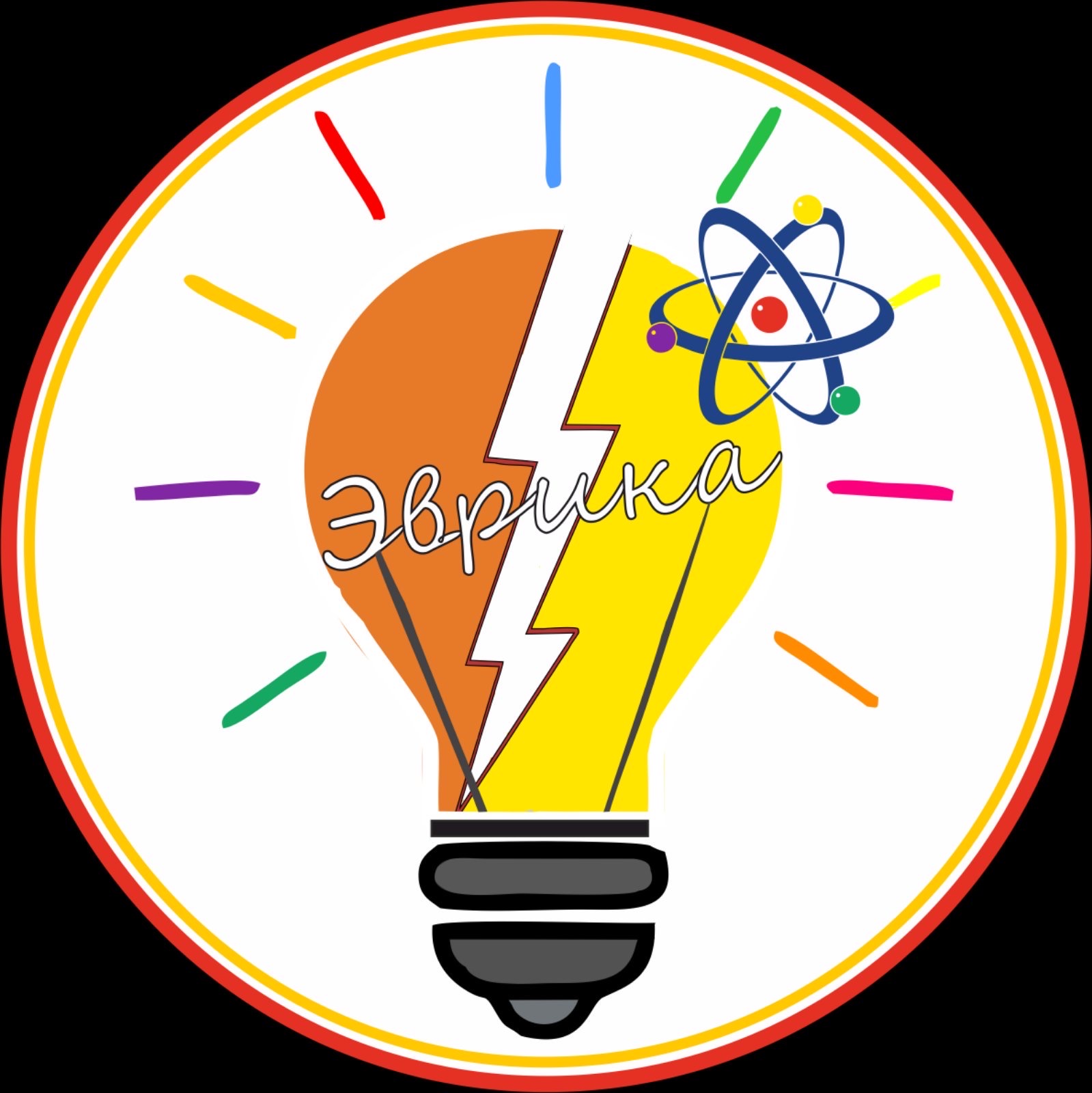 Закон «Равенство». В лагере все равны и имеют равные права и обязанности. Каждый человек имеет свой набор разнообразных индивидуальных качеств личности, он такой, какой есть и имеет право на уважение также, как и ты.Закон «Здоровый образ жизни!» Береги свое здоровье. Закон «Свобода». Ребёнок свободен принимать активное участие в его деятельности, органах детского самоуправления.Эмблема лагеряСимволика — немаловажный аспект создания коллективных традиций внутри отряда и лагеря.  Для  лагеря была разработана эмблема.  Также каждая лаборатория (отряд ) разрабатывают  свою эмблему и флаг.Оценка процесса и результата деятельности     В каждом отрядном уголке будет изображена пустая колба, ребята в конце дня будут заполнять ее цветными капельками, тем самым показывая своё настроение. Яркие цвета – красный, розовый, оранжевый означает, что у ребенка в этот день хорошее, позитивное. Радостное настроение, ему все понравилось и он всем доволен. Спокойные (нейтральные) цвета: зеленый, белый, желтый означает, что у ребенка спокойное, размеренное настроение, нет сильных, ярких эмоций.  Холодные цвета – синий, голубой означают, что ребенок чувствует себя не очень комфортно, его что- то беспокоит, он чем-то взволнован или из-за чего-то переживает.В коридоре будет помещена книга лагеря, в которой будет 21 страничка (на кадлой из которой будут фотографии проведенных мероприятий, под которыми дети смогут каждый день писать свои отзывы и впечатления.    Также  каждый отряд примет участие в  воссоздании прекрасного сада – Сад настроения. Каждый день отряд будет приклеивать к цветку лепесток настроения. Необходимые условия реализации (ресурсное обеспечение программы):а) кадровое обеспечение.б) научно-методическое обеспечениев) нормативно-правовое обеспечение.Кадровое обеспечениеОдин из актуальных вопросов организации работы летнего лагеря – его кадровое обеспечение. Основа педагогического коллектива лагеря – педагоги школы, во время работы в лагере складывается сплочённый коллектив единомышленников, деятельность которых направлена на грамотную методическую организацию работы и сплочение детского коллектива. Подбор   кадров   осуществляется   директором ОУ. Каждый работник объединения знакомится с условиями труда, правилами внутреннего распорядка и своими должностными обязанностями. Работники несут личную ответственность за жизнь и здоровье детей в пределах возложенных на них обязанностей.Начальник лагеря:- организует, координирует и контролирует работу лагеря;- разрабатывает программу летнего оздоровительного лагеря.; - оформляет необходимые документы на открытие и функционирование лагеря;- руководит работой педагогического персонала;- составляет план работы лагеря и подводит итоги своей работыВоспитатель:- составляет и подбирает методические разработки воспитательных мероприятий, сценариев, праздников и т.п.;- обеспечивает реализацию плана работы;Медицинский работник- проводит оздоровительную работу с детьми на основе дифференцированного подхода;-осуществляет контроль за санитарно-гигиеническими нормами в лагере;-своевременно оказывает необходимую медицинскую помощь детям и работникам лагеря.К работе в летнем лагере дневного пребывания привлекаются работники школьной столовой, и также технические работники школы.
 Научно-методическое обеспечение:- составление программы лагеря.-отбор экологопросветительских, природосберегающих, здоровьесберегающих, исследовательских, развлекательных КТД детей в летний период;- комплектация научно-методической копилки специальной литературы по различным направлениям природоохранной, научной, воспитательной, здоровьесберегающей, досуговой деятельности детей в профильном объединении;- разработка системы диагностики результатов работы профильного объединения, системы подведения итогов, рефлексии;- формирование пакета диагностических методик.Нормативно- правовое обеспечениеКонвенция ООН о правах ребенка.Федеральный закон от 29 декабря 2012 года № 273-ФЗ «Об образовании в РФ» (редакция от 23.07.2018)Федеральный закон от 24 июля 1998г. № 124-ФЗ "Об основных гарантиях прав ребенка в Российской Федерации" (в редакции от 17.12.2009г. № 326-ФЗ) Типовое положение о детском оздоровительном лагере.Национальный стандарт Российской Федерации ГОСТ Р 52887-2018 «Услуги детям в организациях отдыха и оздоровления», утвержденный приказом Росстандарта от 31 июля 2018 г. № 444 –ст.Концепция духовно – нравственного развития и воспитания личности гражданина России. Гигиенические требования к устройству, содержанию и организации режима в оздоровительных учреждениях с дневным пребыванием детей в период каникул. Санитарно-эпидемиологические правила и нормативы СанПиН 2.4.4.2599-10 (от 19 апреля 2010 г. № 25). Приказ Роспотребнадзора от 23.03.2011г  № 23-о «Об организации надзора за условиями отдыха, оздоровления и занятости детей и подростков в летний сезон 2011г.».Трудовой Кодекс РФ от 30.12 2001 № 197-ФЗ.Планируемые результаты выполнения программы деятельности лагеря:1. Вовлеченность в деятельность лагеря составляет 100%. 2. Дети имеют общее представление об исторических ценностях, символах, традициях Российской Федерации. 3. Создать условия для формирования у обучающихся ценности интеллектуального творчества и мотивации к научно-исследовательской работе;4. Ознакомить обучающихся с проектной и исследовательской деятельностью;5. Дети владеют информацией о достижениях науки;6. В лагере создан благоприятный микроклимат, отсутствуют негативные проявления во взаимоотношениях участников программы, фактов правонарушений.7. Повысился интерес воспитанников к овладению новых знаний и умений, а также уровень коммуникативной активности. 8. Создана и реализована модель самоуправления в детском коллективе. 9. Приобретены знания о ценностях здорового образа жизни, навыки безопасного поведения, как необходимых условий успешной социализации.10. Удовлетворённость по итогам опросов детей, родителей и социальных заказчиков деятельности ЛОЛ;Личностные результаты (воспитание личности)положительное отношение к познавательной деятельности, желание приобретать новые знания, умения, совершенствовать имеющиеся, осознавать свои трудности и стремиться к их преодолению, осваивать новые виды деятельности, участвовать в творческом, созидательном процессе;осознание себя как индивидуальности и одновременно как члена общества, признание для себя общепринятых морально-этических норм, способность к самооценке своих действий, поступков;осознание себя как гражданина, как представителя определённого народа, определённой культуры, интерес и уважение к другим народам;стремление к красоте, готовность поддерживать состояние окружающей среды и своего здоровья;оценивание своих и чужих поступки в соответствии с определённой ситуацией;Метапредметные :определение и формулирование цели своей деятельности с помощью взрослого;проговаривание последовательности своих действий;высказывание своих предположений на основе работы с информацией;развитие умения слушать и понимать речь других;оформление своих мыслей в устной и письменной форме;умение работать в паре и в группах;поиск и выделение необходимой информации; постановка и формулирование проблемы;анализ объектов с целью выделения признаков, синтез – составление целого из частей; преобразование информации из одной формы в другую;Поиск необходимой информации , сопоставление и отбор этой информации.	Список используемой литературыГубина Е. А. Летний оздоровительный лагерь (нормативно-правовая база).-Волгоград: издательство « Учитель», 2006Гузенко А.П. Как сделать отдых детей незабываемым праздником. Волгоград: Учитель, 2007Козлова Ю.В., Ярошенко В.В., Туристский клуб школьников: Пособие для руководителя.- М.: ТЦ сфера, 2004. -  (Библиотека вожатого)Электронная версия газеты « 1 сентября . Начальная школа»Материалы журналов « ПедСовет»  2004-2016 г.Интернет ресурсыГруппа В КОНТАКТЕ «Копилка идей для развития детей» Занимательные физические опыты вместе с детьмиДиагностические материалы«Мотивация учащихся к исследовательской деятельности»                          ( Составлено по методике М.В.Матюхиной «Мотивация учения младших школьников»)Слушать, когда педагог рассказывает   интересные примеры из жизни животных, растений и др. Выявлять интересные факты о природе в ходе эксперемента. Делать наблюдения за животными, растениями, природными явлениями. Узнавать с помощью микроскопа строение разных предметов, живых организмов. Самому (самой) делать различные опыты и эксперименты. Решать головоломки и загадки о живой и неживой природе. Узнавать, почему предмет (или живой организм) называется определенным словом. Самому (самой) составлять загадки, игры о природе. Узнавать правила пользованием микроскопом, оборудованием для исследования. Слушать, когда педагог  рассказывает что-то необычное о жизни на планете Земля. Узнавать о том, как делать разные опыты  .Записывать свои наблюдения после проведения опыта. 
Детям было предложено выбрать четыре варианта из списка предложенных вопросов, отметить те действия, которые они больше всего любят.

Перечень вопросов составлен таким образом, что каждый вопрос связан с уровнем возникновения интереса и его содержанием. Так вопросы по 1, 4, 7, 9, 10, 11 – связаны с содержательной стороной, 2, 3, 5, 6, 8, 12 – связаны с процессуальной стороной. В каждой из этих двух групп выделяют подгруппы равных уровней: Выбор учащимся 1и 10 пунктов – свидетельствует тому, что его привлекает занимательность на занятии; 9 и 11 –факты; 4 и 7 – суть явлений;3 и 6 – сам процесс действий; 2 и 12- поисково-исполнительская деятельность; 5 и 8 – творческая деятельность.
АНКЕТА«Удовлетворенность детей организацией  летнего лагеря»Фамилия, имя_____________________________________________________Возраст__________________________________________________________Ты находишься в лагере впервые?ДаНетЧто ты ожидал (а) от летнего лагеря?Разнообразных мероприятий: игр, соревнований, походов, экскурсий  Новых открытий, того, что не было                                                           Ничего не ждал(а), не знаю                                                                          .Что тебе не понравилось в лагере? Организация условий и соблюдение режима(жарко в кабинете, скучно, выполнение зарядки, питание)                           Организация досуга (разучивание песен, уборка, мало настольных игр, в плохую погоду нечем заниматься)Некомфортное личностное пространство (нет друзей, обижают, скучно)  Понравилось все                                                                                               Что тебе  понравилось? Организация досуга (спортивные, развлекательные, познавательные мероприятия)                                                                     Активное общение, новые друзья, дружный коллектив                             Организация питания                                                                                     Изменился (ась) ли ты как личность за время пребывания в лагере?Да, конечно                                                                                                   Трудно сказать                                                                                             Думаю, что нет                                                                                             Какие из мероприятий лагеря тебе понравились и запомнились?Спортивные (соревнования, эстафеты, конкурсы)                                  Развлекательные ( праздники, дискотеки, поездки)                               Познавательные (развивающие, настольные, интерактивные игры, посещение музея)                                                                 Было ли скучно в лагере?Да, было скучно                                                                                        Нет, было интересно и весело                                                                  Жалеешь ли ты о чем-то, что произошло за время пребывания в лагере? О чем?Было мало поездок                                                                                     Поссорился с ребятами                                                                              Жалко, что быстро закончился сезон                                                       Что из того, что ты получил(а) в лагере, ты можешь           использовать в своей повседневной жизни уже сейчас?Стал (а) коммуникабельным, умею дружить                                  Буду заниматься научной деятельностью, проводить опыты и эксперименты.                                                                                  Полюбил(а) спортивные игры, пойду в спортивную секцию                   Понравилось петь и танцевать, запишусь в музыкальное (танцевальное объединении)                     Ничего                                                                                                  Что бы ты хотел(а) пожелать себе? Быть в лагере каждый год                                                                Быть здоровым                                                                                    Быть добрым и хорошо учиться                                                        Ничего                                                                                                  Что бы ты хотел(а) пожелать другим ребятам?Встретиться вновь в лагере                                                               Никогда не ругаться, дружить                                                          Быть здоровыми, заниматься спортом                                             Ничего                                                                                                  Что бы ты хотел (а) пожелать педагогам?Здоровья                                                                                              Быть добрыми и отзывчивыми                                                         Любить свою работу                                                                          Ничего                                                                                                 Самое важное событие в лагере, было ли оно?Открытие и закрытие                                                                        У меня появился настоящий друг(подруга)                                    Праздники                                                                                           Трудно сказать       Полное наименование образовательного учреждения Муниципальное бюджетное общеобразовательное учреждение «Средняя школа № 155 имени Героя Советского Союза Мартынова Д.Д.»Директор образовательного учрежденияКузнецова Елена ПетровнаПочтовый адрес, телефон, факс, электронный адрес образовательного учрежденияМуниципальное бюджетное общеобразовательное учреждение «Средняя школа № 155 имени Героя Советского Союза Мартынова Д.Д.» 660043, Россия, Красноярский край, г.Красноярск, ул.Дмитрия Мартынова, 26Полное название программыПрограмма «Эврика» лагеря «Территория лета»   с   дневным пребыванием детей Условия          реализации программы1.Лагерь организуется на базе МБОУ  СШ № 155 г.Красноярска2. Материально-технические  средства:  спортивная и игровая площадки, спортивный инвентарь, технические средства, медицинский кабинет, библиотека, актовый зал.2.Кадровые условия:- начальник лагеря;- воспитатели;- медицинский работник;- обслуживающий персонал.Охрана жизни и здоровья детей в лагере1.Начальник и сотрудники пришкольного лагерянесут ответственность за полную безопасность жизни и здоровья детей в лагере;2.Сотрудники пришкольного лагеря допускаются к работе с детьми после специального инструктажа по охране жизни и здоровья детей и медицинского освидетельствования;3.Воспитатели проводят инструктаж по техникебезопасности  с детьми перед выполнением различных форм деятельности.Сроки проведения программы1.06.2021 -30.06.2021Адресная направленностьДети от 7 до 16 лет, в том числе:-из социально незащищённых категорий (малообеспеченные, многодетные, неполные семьи);Краткое содержание программыОсновная идея - дать возможность детям раскрыть свои способности и попробовать себя в науке и изобретательстве. Участники лагеря получают капсулу времени с посланием от ученых прошлых веков. Они призывают поколение оставить после себя след , изобретая и экспериментируя. Все отряды становятся лабораториями. Каждую неделю ребята открывают новое задание, над которым работают в своей лаборатории, а в конце недели представляют результаты своей работы. Лаборатории зарабатывают значки, которые помещают на полотно своего отряда. На последней неделе ребята обменивают их на валюту лагеря «Эврики» и приглашаются на НАУЧНЫЙ  АУКЦИОН, где уних появляется возмождность обменять валюту на «УМНЫЕ ПОДАРКИ».Перечень предусмотренных программой форм и методов Лабораториум-работа в отрядах.Научные Мастер-классыИсследовательские  работы (исследовательские, экспериментальные, практические и пр.) Образовательные квесты и игры   3-D планетарий Образовательные фильмы. Интерактивные презентации и демонстрации                  Авторы программы Шадрина ОМ., учитель начальных классовВзаимодействие с заинтересованными в деятельности Лагеря структурамиОтдел администрации УО – контроль организации работы лагеряБиблиотека им. К. ПаустовскогоМуниципальное бюджетное образовательное учреждение дополнительного образования «Центр дополнительного образования №5» Краевой Дворец пионеровЦельЗадачиОтветственныеI. Организационный этап(Январь –май 2021 г.)I. Организационный этап(Январь –май 2021 г.)I. Организационный этап(Январь –май 2021 г.)Цель: создание условий для эффективной работы летнего лагеря1 Совещание при директоре и заместителе директора по учебно-воспитательной работе по организации летнего лагеря с дневным пребыванием детей.ДиректорЗам. директора по УВРЦель: создание условий для эффективной работы летнего лагеря2 Разработка нормативно - правовой документации, регулирующей работу лагеря; разработка программы летнего лагеря.Начальник лагеряЦель: создание условий для эффективной работы летнего лагеря3 Заключение договоров по оказанию медицинский помощи, закупке игрового оборудования и канцелярских товаров.Директор, начальник лагеряЦель: создание условий для эффективной работы летнего лагеряПодбор кадровДиректорЦель: создание условий для эффективной работы летнего лагеря4 Комплектование отрядовНачальник лагеряЦель: создание условий для эффективной работы летнего лагеря5 Медицинский осмотр работниковДиректорЦель: создание условий для эффективной работы летнего лагеря6 Проведение инструктажей с работниками, задействованными в организации летнего отдыхаНачальник лагеряЦель: создание условий для эффективной работы летнего лагеря7 Подготовка основных помещений, задействованных в работе профильного объединения, в соответствии с санитарными нормами и правилами.Зам. Директора по АХР, педагогиII. Основной этап (Июнь 2021 г.)II. Основной этап (Июнь 2021 г.)II. Основной этап (Июнь 2021 г.)Основная цель этого этапа — адаптация ребёнка к условиям и особенностям летнего лагеря. Дети знакомятся друг с другом, педагоги узнают об их интересах, определяют лидера, дают детям возможность проявить себя1 Комплектование отряда, составление и уточнение списков детей.Начальник лагеряОсновная цель этого этапа — адаптация ребёнка к условиям и особенностям летнего лагеря. Дети знакомятся друг с другом, педагоги узнают об их интересах, определяют лидера, дают детям возможность проявить себяОсновная цель этого этапа — адаптация ребёнка к условиям и особенностям летнего лагеря. Дети знакомятся друг с другом, педагоги узнают об их интересах, определяют лидера, дают детям возможность проявить себя2 Разъяснение основных правил и законов лагеря (режим дня, санитарно- гигиенические правила)Начальник лагеряОсновная цель этого этапа — адаптация ребёнка к условиям и особенностям летнего лагеря. Дети знакомятся друг с другом, педагоги узнают об их интересах, определяют лидера, дают детям возможность проявить себя3 Проведение вводных инструктажей безопасности, заполнение журналов инструктажейНачальник лагеряОсновная цель этого этапа — адаптация ребёнка к условиям и особенностям летнего лагеря. Дети знакомятся друг с другом, педагоги узнают об их интересах, определяют лидера, дают детям возможность проявить себя4 Организация различных форм работы по сплочению отряда (игры на знакомства, отрядные дела и др.)ВоспитателиОсновная цель этого этапа — адаптация ребёнка к условиям и особенностям летнего лагеря. Дети знакомятся друг с другом, педагоги узнают об их интересах, определяют лидера, дают детям возможность проявить себя5 Разработка символики отряда (название, песня, девиз, эмблема)ВоспитателиОсновная цель этого этапа — адаптация ребёнка к условиям и особенностям летнего лагеря. Дети знакомятся друг с другом, педагоги узнают об их интересах, определяют лидера, дают детям возможность проявить себя6 Оформление отрядного уголкаВоспитателиОсновная цель этого этапа — адаптация ребёнка к условиям и особенностям летнего лагеря. Дети знакомятся друг с другом, педагоги узнают об их интересах, определяют лидера, дают детям возможность проявить себя7 Выявление и постановка целей индивидуально-личностного и коллективного развитияВоспитателиОсновная цель этого этапа — адаптация ребёнка к условиям и особенностям летнего лагеря. Дети знакомятся друг с другом, педагоги узнают об их интересах, определяют лидера, дают детям возможность проявить себя8 Проведение диагностики по выявлению лидерских, организаторских и творческих способностейВоспитателиОсновная цель этого этапа — адаптация ребёнка к условиям и особенностям летнего лагеря. Дети знакомятся друг с другом, педагоги узнают об их интересах, определяют лидера, дают детям возможность проявить себя9Реализация плана массовых мероприятий различной направленности.Начальник лагеря, педагоги-организаторы, педагоги.Основная цель этого этапа — адаптация ребёнка к условиям и особенностям летнего лагеря. Дети знакомятся друг с другом, педагоги узнают об их интересах, определяют лидера, дают детям возможность проявить себя10 Размещение материалов о жизни лагеря на сайте школы\ и страничке Инстаграмм.Начальник лагеряIV Итоговый этапIV Итоговый этапIV Итоговый этапЦель: проведение анализа с целью коррекции и осуществления планирования на следующий годВ заключение проводится педагогический анализ результатов, подведение итогов внутри отряда.Основной идеей этого этапа является:- подведение итогов смены;- выработка перспектив деятельности организации;- анализ предложений детьми, родителями, педагогами, внесенными по деятельности летнего лагеря  в будущем. Зам. директора по УВР, начальник лагеряДатаМероприятиеОтветственныйНеделя ЛабораторийНеделя ЛабораторийНеделя Лабораторий1.06Шоу –программа «Самый лучший день»Начальник лагеря1.06Правила поведения в общественных местах (инструктаж)Пятиминутка безопасности.Воспитатели2.06Открытие лагеряПедагоги-организаторы, воспитатели2.06Мастер –классы в Центре дополнительного образования(1 поток)ЦДО № 5, начальник лагеря, воспитатели2.06Работа кружковПедагоги дополнительного образования2.06Игры на знакомство.Пятиминутка безопасности.Воспитатели3.06Игра «Резиночка» Вожатые3.06Подготовка к презентации ЛабораторийВоспитатели3.06Выход в библиотеку (1 поток). Занятие «Пушкиниана».Библиотека имени К.Паустовского, воспитатели3.06Работа кружков Педагоги дополнительного образования4.06Показ 3 Д фильма «Из истории 3 Д фильмов»Начальник лагеря4.06Игра  «В поисках науки»Вожатые4.06Работа кружков Педагоги дополнительного образованияНеделя ИЗОБРЕТЕНИЙНеделя ИЗОБРЕТЕНИЙНеделя ИЗОБРЕТЕНИЙ7.06Мастер –классы в Центре дополнительного образования(2  поток)ЦДО № 5, начальник лагеря, воспитатели7.06Презентация лабораторийВоспитатели, педагоги –организаторы.7.06Работа кружков Педагоги дополнительного образования7.06Весёлые стартыПедагоги дополнительного образования8.06Шоу «Солнце!Лето!Фокусы!». Шоу «Круиз».Начальник лагеря8.06«Научный потолок». Битва этажей.Педагоги-организаторы, вожатые.8.06Конкурс фотозон на асфальте. Педагоги-организаторы.9.06Выход в библиотеку. «Алиса в стране чудес». Громкие чтения. (1 поток)Библиотека имени К.Паустовского, воспитатели. 9.06Лаборатория безопасности (1 поток). Мероприятие по безопасности дорожного движения.Краевой дворец пионеров9.06Конкурс фотозон на асфальте. Педагоги-организаторы.10.06Мастер –классы по промыслам «Сибирский мастер».Начальник лагеря10.06Лаборатория безопасности (2 поток). Мероприятие по безопасности дорожного движения.Краевой дворец пионеров10.06Пятиминутка безопасности.Воспитатели11.06Выход в библиотеку (2 поток). Занятие «Пушкиниана».Библиотека имени К.Паустовского, воспитатели11.06Выставка «Великие изобретения»Педагоги-организаторы, воспитатели.11.06Пионербол среди воспитателей и 5-9 классовПедагоги дополнительного образования11.06Конкурс рисунков «Сердце России»Педагоги -организаторыНеделя НАУКИНеделя НАУКИНеделя НАУКИ15.06Планетарий (1 поток)Начальник лагеря15.06Спортивная игра «Снайпер» Педагоги дополнительногго образования15.06Экологическая тропаПедагоги-организаторы16.06Мастер –классы в Центре дополнительного образования(3  поток)ЦДО № 5, начальник лагеря, воспитатели16.06Выход в библиотеку (3 поток). Занятие «Пушкиниана».Библиотека имени К.Паустовского, воспитатели16.06Планетарий (2 поток)16.06Весёлые старты (2 поток)17.06«Острог Красного Яра 1628 г.»  Квест Начальник лагеря17.06Шоу научных экспериментов «Юный ученый»Педагоги - организаторы18.06Выход в библиотеку (4 поток). Занятие «Пушкиниана».Библиотека имени К.Паустовского, воспитатели18.06Планетарий (3 поток)Начальник лагеря.18.06Квиз  «Гении наук»ВожатыеНеделя ОТКРЫТИЙНеделя ОТКРЫТИЙНеделя ОТКРЫТИЙ21.06Выезд на ИпподромНачальник лагеря22.06Выход в библиотеку (4-9 классы). Час мужестваБиблиотека имени К.Паустовского, воспитатели22.06Минута молчанияПедагоги -организаторы22.06Джанга бойПедагоги – организаторы, вожатые23.06Научное соревнование «Крейзи баттл»(1 поток)Начальник лагеря23.06Квест –расследование «Детективная наука»(1 поток)Начальник лагеря23.06«Если хочешь быть здоров – закаляйся!» (беседа со школьным мед. работником)Воспитатели23.06Выход в библиотеку. «Алиса в стране чудес». Громкие чтения. (2 поток)Библиотека имени К.Паустовского, воспитатели23.06Выезд «Полевая практика» (учащиеся математического отряда и ученики 5-9 классов).Воспитатели, начальник лагеря.24.06Научное соревнование «Крейзи баттл»(2 поток)Начальник лагеря24.06Квест –расследование «Детективная наука»(2 поток)Начальник лагеря24.06Выход в библиотеку. «Алиса в стране чудес». Громкие чтения. (3 поток)Библиотека имени К.Паустовского, воспитатели24.06О вреде наркотиков, курения, употребления алкоголя»,Медицинский работник24.06Квест «Чемпионы»Педагоги дополнительного образования24.06Инструктаж по ПДД. Пятиминутка безопасностиВоспитатели25.06Выход в библиотеку. «Алиса в стране чудес». Громкие чтения. (4 поток)Библиотека имени К.Паустовского, воспитатели25.06Турнир по теннисуПедагоги дополнительного образования25.06Показ мод (изделия из вторсырья)Педагоги-организаторы.25.06«Как беречь глаза?» (беседа со школьным мед.  работником). Пятиминутка безопасности.Воспитатели25.06Обмен значков на Эврики.Педагоги-организаторы, вожатые.28.06Танцевальный марафонПедагоги-организаторы28.06Аукцион УМНЫХ ПОДАРКОВПедагоги-организаторы28.06Правила поведения с незнакомыми людьми (инструктаж).Пятиминутка безопасностиВоспитатели29.06Шоу –программа «Солце!Лето Дискотека!»Начальник лагеря29.06Подготовка к закрытию лагеря.Педагоги-организаторы, воспитатели.30. 06Закрытие лагеря, концерт «Великие открытия», подведение итогов.Педагоги-организаторы, воспитатели.Элементы режима дняПребывание детейЭлементы режима дняс 8.30 до 14.30 часовСбор детей, зарядка8.30 - 9.00Утренняя линейка9.00 - 9.15Завтрак9.15 - 10.00Работа по плану отрядов, общественно полезный труд, работа кружков и секций (викторины, олимпиады, брейн-ринги, интеллектуальные игры, просмотр видеофильмов, беседы)10.00 – 12.00Оздоровительные процедуры (квесты, соревнования, подвижные игры, прогулки, зарядка)12.00 - 13.00Обед13.00 - 14.00Свободное время  14.00-14.30Уход домой14.30